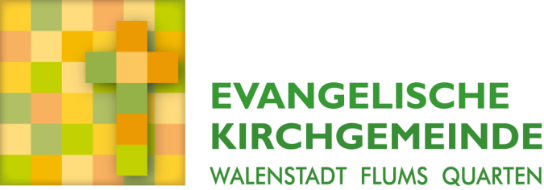 Nach 10 Jahren verlässt uns unsere Pfarrerin, um eine neue Herausforderung anzunehmen. Deshalb suchen wir per sofort oder nach Vereinbarung für unsere Gemeinde mit ca. 1700 Mitgliedern:Ein Pfarrehepaar oder eine Pfarrperson80% - 100%Zwischen Zürich und Chur liegt unsere weitläufige Kirchgemeinde, eingebettet in eine wunderbare Landschaft mit See und Bergen. Sie ist Teil der innovativen St. Galler Kantonalkirche „Nahe bei Gott - nahe bei den Menschen“.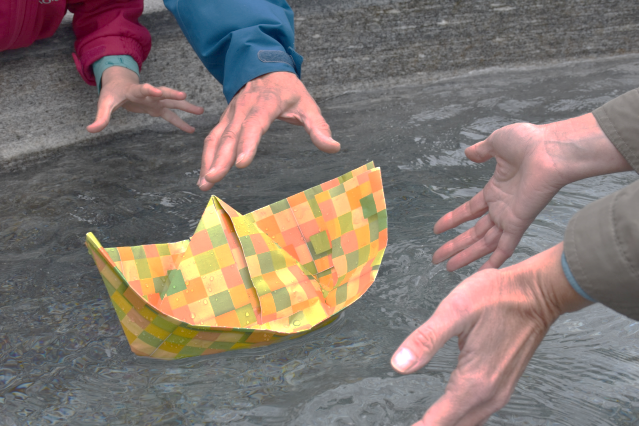 Mit in unser Boot holen möchten wir Sie für…die Gemeindearbeit mit Erwachsenen jeglichen Altersdiverse pfarramtliche Aufgaben nach Absprache im Teamneue gottesdienstliche Formen und Ritualeökumenische ZusammenarbeitIm Gepäck haben Sie…eine abgeschlossene, anerkannte, theologische AusbildungErfahrungen im Gemeindepfarramteine aufgeschlossene, landeskirchliche Haltungdie Bereitschaft Bewährtes weiter zu pflegen und eigene Ideen umzusetzendie Fähigkeit, Brücken zwischen Bibel und Alltag zu baueneinen sicheren Umgang mit modernen KommunikationsmittelnSie finden bei uns…einen Pfarrer mit motiviertem Teameine gastfreundliche Kirchgemeinde, die offen ist für Neueseinen Kirchgarten als Ort der Begegnungeine Kirchenvorsteherschaft, die Sie dabei unterstützt, Ihre Ideen und Talente einzubringen und die Kirchgemeinde weiterzuentwickelnWeitere Informationen zur Kirchgemeinde finden Sie auf: 
www.ref-walenstadt.ch oder bei: Reinhard Bärtschi, 077 409 74 69 (Präsident der Pfarrwahlkommission)Wir freuen uns auf Ihre vollständige Bewerbung schriftlich oder als pdf-Dokument bis 30.September 2022 an: Reinhard Bärtschi, Waffenplatzstrasse 17, 8880 Walenstadt, reinhard.baertschi@gmail.com